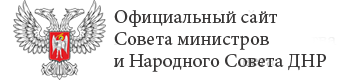 МУНИЦИПАЛЬНОЕ БЮДЖЕТНОЕ ДОШКОЛЬНОЕ ОБРАЗОВАТЕЛЬНОЕ УЧРЕЖДЕНИЕ «ЯСЛИ–САД КОМБИНИРОВАННОГО ТИПА  № 237 ГОРОДА ДОНЕЦКА»     

     Занятие по  лего - конструированию 
     для детей подготовительного возраста на тему: «Сердце матери»                                                                                                                 Подготовила:педагог дополнительного  образования                                                                                                  Марунич                                                                                                    Елена ЮрьевнаТема: «Сердце матери»
Цели:  - продолжать знакомить детей с разными видами деревьев; 
               - продолжать учить строить детей деревья из деталей лего –                             конструктора разными способами;   -  формировать умение сравнивать различные виды деревьев;   -   способствовать формированию представлений детей о деревьях (у                     них есть корень, ствол, ветки, листья);    -  развивать у детей творческое мышление, фантазию, воображение, правильную речь, мелкую моторику рук;     -     воспитывать уважительное отношение и чувство любви, заботы к своей семье, чувство доброты, сопереживания, сочувствия  к  близким.

Оборудование:   лэпбук:  «Виды деревьев»   (береза, дуб, клен, рябина и т.д.), аудиозапись звуков леса, звука сердцебиения, наборы деталей ЛЕГO -ДУПЛО, «Лесовичок» (игрушка), волшебный мешочек, цветные карандаши, альбомные листы, образцы деревьев и пня с сердцем, построенные педагогом, лего – инструкции с изображением деревьев,
М. Скребцова сказка  «Сердце матери».
План
1. Организационный момент.– Здравствуйте, ребята! Вы знаете, когда я шла к вам на занятие,  по дороге встретила Лесовичка, и он попросился к нам в гости. И я с удовольствием пригласила его к нам на занятие  в наш  « Лего-Ленд». Вы не против?– Только он в своем волшебном мешочке принес для нас разные задания и не верит, что мы с ним справимся.– Справимся, ребята?2. Творческие игры с  ЛЕГO  -  конструктором– Итак,  1 задание  (достать из волшебного мешочка задание от Лесовичка).Игра «Бутерброды» (кто быстрее сделает бутерброды). Ингредиенты бутербродов:желтый кубик — это сыр;красный кубик — это колбаса;зеленый кубик — это хлеб.– Кто больше бутербродов сделает за 1 минуту.– 2 задание (достать из волшебного мешочка).Игра «Найди тень своей фигуры».– Постройте несколько фигурок причудливой формы, обведите их и закрасьте получившиеся силуэты. А теперь ребята найдите  тень  каждой фигурки. – Молодцы, ребята! Вы справились с этими заданиями. Лесовичок очень доволен.3. Беседа с детьми (знакомство с новой темой занятия).– Дети, а  кто мне скажет, какое сейчас время года? А что происходит с природой? А с деревьями?  Какие деревья бывают?  Какие деревья  вы знаете? (береза, рябина, липа, дуб, сосна, ель и. т. д.). 
 - А  давайте,  посмотрим,   из  каких  основных  частей  состоит дерево?  (корень,  ствол,  крона – это  ветки,  а  на  ветках – листочки).– Посмотрите на картинки, на них изображены деревья.– Как вы думаете, как это дерево называется? (показ лэпбука с изображением деревьев).– А из каких основных частей состоят деревья? (корни, ствол, ветки, листья).– Ребята, сегодня Лесовичок принес нам не только игры-задания, с которыми вы справились, а и  интересную лесную сказку, которую он попросил вам прочитать. Называется она «Сердце матери».– Вы внимательно послушайте и в конце ответите мне на такой вопрос:– Зачем мать-Береза спасла своих дочек?4. Чтение сказки М. Скребцовой «Сердце матери» педагогом.(Во время чтения сказки, педагог выставляет образцы, построенные педагогом  из конструктора – лего: ( 3 березки-дочери,  мать-Березу,  а в конце сказки - образец  пня с сердцем), (включить аудиозапись сердцебиения сердца).
 	Большая красавица береза росла в лесу с тремя маленькими дочками – тонкоствольными березками. Своими раскидистыми ветвями Береза – мать защищала дочек от ветра и дождя. А жарким летом – от палящего солнца. Березки быстро подрастали и радовались жизни. Рядом с мамой они не боялись ничего. Однажды в лесу разыгралась сильная гроза. Гремел гром, на небе сверкали молнии. Одна из молний попала в соседнюю рощицу, и несколько деревьев загорелись. Маленькие березки трепетали от страха. Береза крепко обняла их ветвями и стала успокаивать: « Не бойтесь, молния не заметит вас за моими ветвями. Если она и ударит в наш лес, то наверняка, в меня. Я – самое высокое дерево. А молния, как известно, бьет  прежде всего по высоким старым деревьям.» Не успела Береза – мать договорить, как раздался оглушительный треск, на небе вспыхнула острая молния, которая ударила прямо в Березу. Удар был таким оглушительным, что все деревья в роще вздрогнули. Молния опалила сердцевину ствола, но Береза, помня о том, что должна защищать своих дочек, не загорелась. Земля вздрагивала от удара молний, бивших то тут, то там; ливень и ветер пытались повалить Березу, но она все – таки выстояла. Ни на минуту Береза не забывала о своих детях, ни на минуту не ослабила свои объятия. А березки изо всех сил прижимались к маме и плакали. Только когда гроза прошла, ветер стих, а над умытой землей снова засияло солнце, ствол Березы треснул. Умирающая Береза  прошелестела своим детям: «Не бойтесь, я не ухожу от вас. Молнии не удалось сломить мое любящее сердце. Мой поврежденный ствол зарастет мхом и травой, но материнское сердце не перестанет биться в нем никогда. Мои корни тесно переплетены с вашими корнями под землей, и ничто не разлучит нас». С этими словами ствол Березы – матери рухнул, не задев при падении ни одной из трех тонкоствольных дочек...
 С тех пор вокруг старого пня растут три стройные березки. Своими ветвями они нежно обнимают пень, будто защищая его от непогоды и зноя. А возле березок лежит заросший мхом и травой ствол. Если вы набредете в лесу на это место, сядьте отдохнуть на ствол Березы – он удивительно мягкий! А затем закройте глаза и прислушайтесь. Вы, наверняка, услышите, как бьется в нем материнское сердце…5. Обсуждение сказки педагогом с детьми.– Зачем мать-Береза спасла своих трех дочек-березок?– Дети, скажите, а кто-нибудь видел молнию?– Страшно?– Удалось ли молнии сломить любящее сердце матери-Березы?– Во что превратилась мать-Береза?– А вы своих мам любите?– Помогаете им во всем?– Так вот, вы видели, я выставляла постройки березок, когда читала  вам сказку, а также пень, у которого бьется материнское сердце.– А вы заметили, какие березки по высоте — одинаковые или нет?                                       -  Почему? (дочки — ниже, мать — выше).– Так вот вам такое задание от Лесовичка!
 (дети  выходят  в  центр  муз. зала).6. Физкультминутка:   (включить музыку «Звуки леса»).– Закройте глазки и представьте, каким вы деревом хотели бы быть, а Лесовичок  превратит  нас в деревья. С  закрытыми  глазками  представьте, что ваша  кожа  превратилась  в  «кору»,  а руки    в « ветки», ноги поставьте на  ширине плеч и представьте, что они — это ваши « корни».Поднимите «руки-ветки» - вверх, пошевелите своими листочками, листочки – это ваши пальчики.– А теперь представьте, что налетел ветер и наши  «руки-ветки»  начал покачивать  -  вправо-влево,  вперед - назад. « Ноги-корни»  наши  вросли в землю,  качает  ветер  только наши « ветки - руки».– Молодцы!  Но  пора  Лесовичку  нас расколдовывать, так  как  мы хотим снова стать детьми.– Закрыли глазки: (раз, два, три, четыре, пять — превращай ты нас опять!  ( Дети садятся на места). 7. Практическая работа.– Так вот вам такое задание от Лесовичка!– Представьте, что все деревья — это большая семья.– Постройте свою семью в виде деревьев. Образцы деревьев, построенные  мной  перед вами, а также инструкция постройки деревьев будет перед вами  (включить фон: музыка «Звуки леса»).8. Анализ и обсуждение своих построек детьми.– Что ты построил? Кто это?9. Обыгрывание своих построек.- Дети, скажите, а какие общие черты объединяют всех мам?- А вы любите своих мам, пап, сестричек, братиков, дедушек, бабушек?- Молодцы! 10.   Итог.- На следующее занятие, пожалуйста, нарисуйте свою семью в виде деревьев и принесите мне. А мы на занятии посмотрим все ваши рисунки и сделаем выставку рисунков. Ну, а ваши постройки, которые вы построили, отправляются на выставку. И каждый получает от Лесовичка красивую наклейку. А  Лесовичок отправляется к себе домой в лес, охранять деревья.


























Список   использованной   литературы :    

  А. Лопатина,  М. Скребцова «Книга для занятий по духовному воспитанию»   - М., «Сфера»,1998
  Е. В. Фешина «Лего-конструирование в детском саду»Л. С. Римашевская «Технология развития навыков сотрудничества у старших дошкольников» - М., Центр педагогического образования, 2007 Е. М. Фадеева «Развитие навыков сотрудничества у дошкольников» - Нытва, 2008 Е. С. Евдокимова «Технология проектирования в ДОУ» - М., Сфера, 2006 В. А. Деркунская, А. Н. Харчевникова «Педагогическое сопровождение сюжетно-ролевых игр детей 4-5 лет» - М., Центр педагогического образования, 2012 В. А. Деркунская, А. Н. Харчевникова «Игровые приемы и коммуникационные игры для детей старшего дошкольного возраста» - М., Центр педагогического образования, 2012   В. А. Деркунская  «Проектная деятельность дошкольников» - М., Центр        педагогическогообразования,2012  
 Венгер, Л.А. Игры и упражнения по развитию умственных способностей у детей дошкольного возраста : кн. для воспитателей дет.сада / Л.А. Венгер, О.М. Дьяченко. – М. :Просвещение, 2001. – 124 с. Выготский, Л.С. Избранные психологические исследования / Л.С. Выготский. – М.,1956. – 257 с.